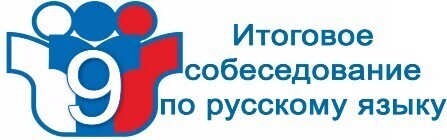 О сроках проведения итогового собеседования по русскому языкуВ соответствии с Порядком проведения государственной итоговой аттестации по образовательным программам основного общего образования, утвержденным приказом Минпросвещения России и Рособрнадзора от 07.11.2018 №189/1513, итоговое собеседование по русскому языку проводится для обучающихся, экстернов во вторую среду февраля (10 февраля 2021 года) по текстам, темам и заданиям, сформированным по часовым поясам Рособрнадзором.Повторно допускаются к итоговому собеседованию по русскому языку в дополнительные сроки в текущем учебном году (во вторую рабочую среду марта – 10 марта 2021 года, и первый рабочий понедельник мая – 17 мая 2021 года) следующие обучающиеся, экстерны:получившие по итоговому собеседованию по русскому языку неудовлетворительный результат («незачет»);не явившиеся на итоговое собеседование по русскому языку по уважительным причинам (болезнь или иные обстоятельства), подтвержденным документально;не завершившие итоговое собеседование по русскому языку по уважительным причинам (болезнь или иные обстоятельства), подтвержденным документально.Для участия в итоговом собеседовании по русскому языку обучающиеся подают заявления в образовательные организации, в которых обучающиеся осваивают образовательные программы основного общего образования, а экстерны – в образовательную организацию по выбору экстерна.Указанные заявления подаются не позднее чем за две недели до начала проведения итогового собеседования.